WYPRAWKA DO KLASY I BROK SZKOLNY 2021/2022ryza białego papieru A4blok techniczny biały A3 - 1 szt.blok techniczny kolorowy A3 - 1 szt.blok rysunkowy kolorowy A4 - 1 szt.blok techniczny biały A4- 1 szt.zeszyt w kratkę do informacji pastele olejne Pentel wycinanka samoprzylepna -  1 szt.farby plakatowe w tubach -  6 szt.pędzle do malowania różnej grubości (3-4 )plastelina ASTRAbibuła karbowana (5 kolorów)bibuła gładka witrażowa (1 zestaw)zeszyt A5, 16 kartek w trzy linie kolorowe - 5 szt.zeszyt A5, 16 kartek w kratkę - 4 szt.teczka z gumką  A4 - 2 szt. segregator format A4 i 20 koszulekSTRÓJ GIMNASTYCZNY:  biała koszulka, granatowe lub czarne spodenki, obuwie sportowe + podpisany worek na strójpiórnik z wyposażeniem: dwa miękkie ołówki, kredki ołówkowe, klej w sztyfcie – AMOS Glue Stick, nożyczki, temperówka, gumka, mazaki, cienkopisy lub długopisy żelowe. Do zobaczenia we wrześniu 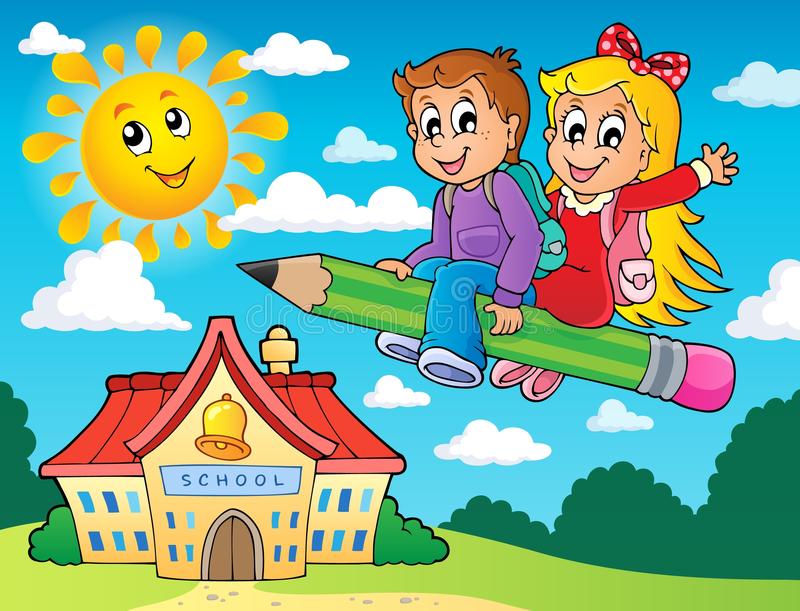 